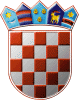 REPUBLIKA HRVATSKAOPĆINSKO IZBORNO POVJERENSTVOOPĆINE MARTIJANECKLASA:    013-01/21-01/1URBROJ:  2186/19-21-5MARTIJANEC, 15. travnja 2021. 	Na osnovi članka 9. točke stavka 2. točke 7. Odluke o izboru članova vijeća mjesnih odbora na području Općine Martijanec („Službeni vjesnik Varaždinske županije“ broj 10/13)OPĆINSKO IZBORNO POVJERENSTVO OPĆINE MARTIJANEC dana 15. travnja 2021. donosiOBVEZATNE UPUTE BR. 1.REDOSLIJED IZBORNIH RADNJI I TIJEK ROKOVA ZA IZBOR ČLANOVA VIJEĆA MJESNIH ODBORA OPĆINE MARTIJANECOdlukom Općinskog vijeća Općine Martijanec od 24. ožujka 2021. godine raspisani su izbori za članove vijeća mjesnih odbora na području Općine Martijanec. Odlukom je određeno da će stupiti na snagu 21. travnja 2021. godine.Izbori će se održati u nedjelju 16. svibnja 2021. godine.Rokovi teku od 20. travnja 2021. godine od 00,00 sati.Prijedlozi lista kandidata za izbor članova vijeća mjesnih odbora moraju biti zaprimljeni (prispjeti) Općinskom izbornom povjerenstvu najkasnije u roku 14 dana od dana stupanja na snagu ove Odluke, odnosno do 05. svibnja 2021. godine do 24,00 sata. Općinsko izborno povjerenstvo sastavit će i javno objaviti sve pravovaljane predložene liste za izbor članova vijeća mjesnih odbora, kao i zbirnu listu u roku od 48 sati od isteka roka propisanog za kandidiranje i podnošenje lista, odnosno do 07. svibnja 2021. godine do 24,00 sata. Izborna  promidžba počinje od dana objave zbirne kandidacijske liste i traje zaključno do 24 sata prije dana održavanja izbora, odnosno do 14. svibnja 2021. godine do 24,00 sata. Zabrana izborne promidžbe (izborna šutnja) kao i svako objavljivanje privremenih rezultata ili procjena rezultata izbora traje tijekom cijelog dana koji prethodi danu održavanja izbora, kao i na dan održavanja izbora do zaključno 19,00 sati, odnosno od 15. svibnja 2021. godine u 00,00 sati do 16. svibnja 2021. godine u 19,00 sati. Općinsko izborno povjerenstvo objavit će koja su biračka mjesta određena, s naznakom koji birači imaju pravo glasovati na pojedinim biračkim mjestima, najkasnije osam dana prije održavanja izbora, dakle do 08. svibnja 2021. godine.Političke stranke dužne su odrediti članove pojedinih biračkih odbora i dostaviti njihova imena Općinskom izbornom povjerenstvu najkasnije dvanaest dana prije održavanja izbora, odnosno do 04. svibnja 2021. godine.Ne odrede li ih odnosno ukoliko prijedlozi ne prispiju Općinskom izbornom povjerenstvu, isto će samostalno odrediti članove biračkih odbora. Općinsko izborno povjerenstvo mora imenovati članove biračkih odbora najkasnije deset dana prije održavanja izbora, odnosno do 06. svibnja 2021. godine.Glasovanje traje neprekidno 16. svibnja 2021. godine od 7,00 sati do 19,00 sati.Biralište se zatvara u 19,00 sati. Biračima koji su se zatekli na biračkom mjestu omogućit će se glasovanje i nakon 19,00 sati.Birački odbor mora u što kraćem roku dostaviti zapisnik o svom radu s ostalim izbornim materijalom Općinskom izbornom povjerenstvu najkasnije do 16. svibnja 2021. godine do 24,00 sata.Općinsko izborno povjerenstvo utvrdit će rezultate glasovanja na temelju zapisnika biračkih odbora najkasnije u roku 24 sata od zatvaranja birališta, odnosno do 17. svibnja 2021. godine do 19,00 sati. Općinsko izborno povjerenstvo objavit će odmah rezultate izbora sukladno zapisniku o radu Općinskog izbornog povjerenstva. NAPOMENA: Zbog istovremenog provođenja izbora za članove predstavničkog tijela jedinica lokalne i područje (regionalne) samouprave, kao i za izvršno tijelo jedinica lokalne i područne (regionalne) samouprave, neće se posebno određivati biračka mjesta i imenovati zasebni birački odbori, već će se glasovanje obavljati na mjestima i pred biračkim odborima koji će provoditi izbore za članove predstavničkih tijela jedinica lokalne i područne (regionalne) samouprave, kao i za izvršno tijelo jedinica lokalne i područne (regionalne) samouprave. 	                                                                                                                                                    OPĆINSKO IZBORNO POVJERENSTVO 	                                                             OPĆINE MARTIJANEC                                                                                PREDSJEDNIK: 					           v.r., Dejan Repić, dipl. iur. 